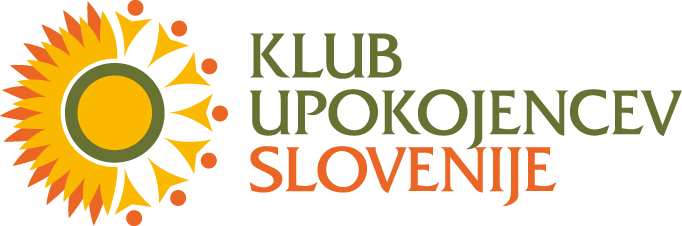 PRISTOPNA IZJAVAPriimek in ime (kot je vpisano na osebnem dokumentu): ………………………………………………………………………………Naslov stalnega prebivališča: …………………………………………………………………………………………………………………………Kraj in poštna številka: ………………………………………………………………………………………………………………………………….. Datum rojstva:………………………………….. Telefon: …………………………………………. Leto upokojitve: ………………………Elektronska pošta: ………………………………………………………………………… Poklic: ……………………………………………………Nisem še upokojen/a: član/ica želim postati na priporočilo (vpišite ime in priimek člana KUS, ki vas je priporočal) ……………………………………………………………………………………………………………………………………………………. S podpisom pristopne izjave prostovoljno sprejemam obveznosti in pravice, ki izhajajo iz Statuta Kluba upokojencev Slovenije. Želim uresničevati namene, cilje in naloge ter s svojim delom sodelovati v Klubu upokojencev Slovenije. S podpisom izrecno dovoljujem in soglašam, da se moji zgoraj navedeni osebni podatki uporabljajo in obdelujejo izključno za naslednje namene:hrambo v evidenci KUSza potrebno dokumentacijo za zdraviliška letovanja, katerih se bom udeležil/a 	obveščanje s pomočjo SMS sporočil 	obveščanje po elektronski pošti	Podatki iz pristopne izjave bodo uporabljeni in obdelani izključno za potrebe KUS. Podatki bodo obdelani, shranjeni in varovani v skladu s splošno uredbo o varstvu podatkov ter veljavno zakonodajo v Republiki Sloveniji, ki ureja področje varstva osebnih podatkov. Kontaktne podatke bomo uporabili le za pošiljanje klubskih obvestil. Kot član/ica KUS imate pravico do vpogleda v vaše podatke, dopolnitev in popravkov, preklica te privolitve (pri čemer le-ta ne vpliva na zakonitost obdelave osebnih podatkov na podlagi te privolitve pred prejemom preklica) ter do izbrisa v času članstva v KUS. V zvezi z obdelavo vaših osebnih podatkov imate pravico do ugovora obdelave le-teh. Pisne vloge in zahtevke glede obdelave vaših osebnih podatkov lahko pošljete na naslov KUS, 1000 Ljubljana, Smrekarjeva 29.Podpisani/a se strinjam z vsebino pristopne izjave ter izrecno soglašam in dovoljujem obdelavo osebnih podatkov za navedene namene.Datum ……………………………………………….				Podpis ………………………………………………………Letno članarino v višini 15,00 € nakažite na TRR SI56 6100 0001 3508 664 DH Ljubljana (SI 99)KLUB UPOKOJENCEV SLOVENIJE / 1000 Ljubljana / Smrekarjeva 29